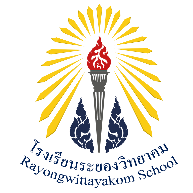                   แบบรายงานการดำเนินการแลกคาบ/จัดสอนแทนโรงเรียนระยองวิทยาคม ภาคเรียนที่...........ปีการศึกษา.......................กลุ่มสาระการเรียนรู้..............................................................................วัน..................ที่...........เดือน....................................พ.ศ.......................                 เนื่องด้วย  (นาย/นาง/นางสาว)................................................................................................ขออนุญาตลาป่วย / ลากิจ เพื่อ............................................................................................................................อบรม / สัมมนา / ดูงาน .................................................................................................................... 	ประชุม ...............................................................................................................................................                     อื่นๆ ...................................................................................................................................................  กรณีครูผู้สอนแลกคาบกรณีจัดสอนแทนลงชื่อ						ลงชื่อ      (.........................................................)				      (.............................................................)         ครูผู้ขออนุญาต/ครูผู้จัดสอนแทน                                                   หัวหน้ากลุ่มสาระการเรียนรู้                                                   ลงชื่อ                                                      (นางสาวจุฑามาศ  เสมามอญ)                                                  รองผู้อำนวยการกลุ่มบริหารวิชาการรหัสวิชาคาบที่ระดับชั้น/ห้องเรียนครูที่รับแลกคาบลายมือชื่อวัน / เดือน /ปี ที่มาสอนชดเชยคาบที่ระดับชั้น/ห้องเรียนรหัสวิชาคาบที่ระดับชั้น/ห้องเรียนครูผู้สอนแทนลายมือชื่อกิจกรรม